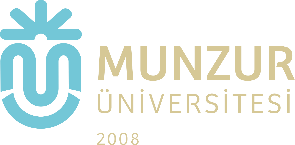 Nadir Toprak ElementleriKonulu Özel Sayı İçin Makale ÇağrısıInternational Journal of Pure and Applied SciencesISSN: 2149-0910Nadir Toprak Elementleri, kimyasal tabloda atom numaraları 57 ile 71 arasında değişen lantanit grubu 15 element ve benzer kimyasal özelliklere sahip olan skandiyum (21) ve itriyumun (39) oluşturduğu toplam 17 element ile temsil edilmektedir. Bu elementler, eşsiz kimyasal ve fiziksel özellikleri nedeniyle özellikle ileri teknoloji uygulamalar için vazgeçilmez bileşenler pozisyonundadır.Stratejik öneme sahip olan bu hammadde kaynağı hakkında ulusal düzeyde farkındalık seviyesini arttırmak amacıyla, Munzur Üniversitesi ‘International Journal of Pure and Applied Sciences’ dergisinde Nisan 2021’de ‘Nadir Toprak Elementleri’ konulu özel sayı yayınlanacaktır. İlgili özel sayıda, Türkçe veya İngilizce olarak her iki dilde derleme ve araştırma makaleleriniz ile siz değerli bilim insanlarının, yeni sayımıza katılımı bizi memnun edecektir. Fen ve mühendislik alanında, Nadir Toprak Elementleri konulu olmak koşulu dışında herhangi bir alan sınırlaması bulunmamaktadır.‘International Journal of Pure and Applied Sciences (ISSN: 2149-0910)’ 2015 yılından bu yana yayın hayatını sürdüren fen ve mühendisliğin tüm yönleri ile ilgili çalışmaları yayımlayan uluslararası hakemli bir dergidir. Çift kör-hakem değerlendirme sistemi kullanan dergimiz yayımlanan her makale için DOI (Digital Object Identifier) numarası vermektedir.Taranan İndeksler: ULAKBİM TR Dizin, Index Copernicus (IC), Directory of Open Access Journals (DOAJ), Eurasian Scientific Journal Index (ESJI), Cosmos Impact Factor (CIF), Sparc Indexing (SI), Scientific Indexing Services (SIS)Özel sayı için makale kabul tarihi: 01 Ocak 2021-31 Mart 2021Özel sayı için gönderilecek makalelerle ilgili olarak yazım kurallarına ilişkin ayrıntılı bilgi için DergiPark sisteminde bulunan http://dergipark.gov.tr/ijpas sayfasını ziyaret ediniz. Özel Sayı Alan Editörleri:Doç. Dr. Okay ÇİMEN Doç. Dr. Muharrem İNCE Doç. Dr. Murat TOPAL Dr. Öğr. Üyesi Yakup SAY